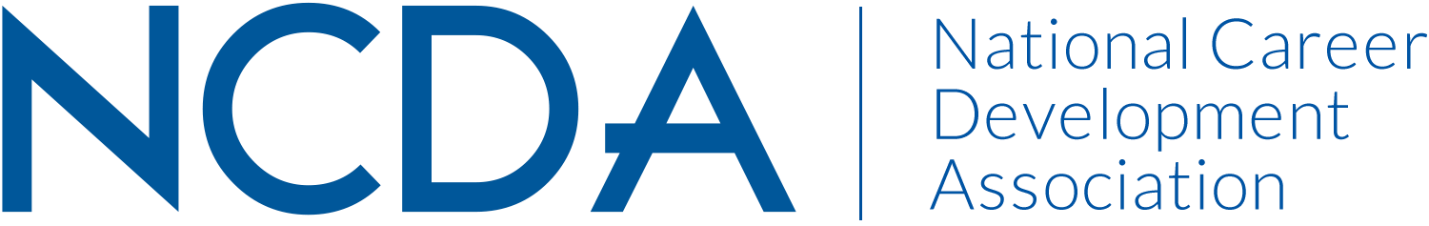 Annual Report 2020-21CAREER CONVERGENCE, WEB MAGAZINEAugust 17, 2021Melanie Reinersman, Editor, webeditor@ncda.orgAssociate Editors: Marty Apodaca, Abiola Dipeolu, David Dietrich, Melissa Fickling, Francine Fabricant, Sarah McElroy, Billie Streufert, Michelle Tullier, Melissa Venable
Field Editors: Vera Chapman, Mason Murphy, Janine Rowe, Willa SmithActivities to Date  Welcomed two new Co-Associate Editors for Counselor Educators and Researchers dept and one for Independent and one for Features. One new Field Editor started and one ended.Published new issues on the first of each month (except Jan 1 and July 1), bringing the total issues up to 192 (since 2003); Acknowledged the 18th Anniversary of Career ConvergencePublished 7 new articles, plus one Tech Tip, each month. Electronic distribution to over to 22,000 emails on the first of the monthSocial justice topics are regularly covered and diversity of articles and authors is evident throughout each issue via title, topic, and author bio.Presented the web magazine at the 2021 NCDA Virtual Global Conference via a recorded presentation on the new NCDA websiteRecorded 30 day hit rate for each issue’s articlesHeld a zoom call for editors on Nov 18, 2020 and July 21, 2021Brainstormed hot topics and posted under Submissions, for potential authorsTweeted each month, with links to the issue and each articleSelected (by editors’ votes) the annual “Career Convergence Recognition Award” winner who was recognized during the annual NCDA Global Conference.Posted a proto-type article to show potential authors a sample edited articleImplemented image updates to the Career Convergence section of the website in relation to the new NCDA website, with attention to diversity of image subjectsProjected Plan/Work Completed through September 30.Continue to publish monthly web magazine; encourage diversity in topic and authors and connection to 2022 conference theme.Search for replacement Associate Editors for two depts.Prepare to present the web magazine at the Career Practitioner Institute in October.Initial work to begin on a content analysis of the web magazine. 